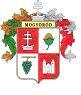 Mogyoród Nagyközség Önkormányzata 2146 Mogyoród, Dózsa György út 40., Tel.: 28/540-716; Fax: 28/540-715e-mail: mogyorod@mogyorod.huKRID azonosító: 356220309Tisztelt Bursa Hungarica Pályázók!Mogyoród Nagyközség Önkormányzatának Képviselő-testülete a 312/2020.(IX.25.) Kt. határozatával döntött arról, hogy a Bursa Hungarica Felsőoktatási Önkormányzati Ösztöndíjrendszer 2021. évi fordulójához csatlakozik. Erre 900.000 Ft összegű támogatást biztosít (10 hónapra) a költségvetési rendeletében. A pályázatok 2020. november 05-ei benyújtási határidejére összesen 6 fő adta le pályázatát a kötelező mellékleteivel együtt, amelyekből mind a 6 db „A” típusú pályázat volt, újabb „B” típusú pályázat nem érkezett.Formai okokból egy pályázat sem lett kizárva, így a Képviselő-testület átruházott hatáskörében, a Pénzügyi Bizottság a 2020. november 23-án tartott zárt ülésén határidőben elbírálta a 6 beérkezett pályázatot.A Bizottság döntése értelmében, (tanulmányi eredménytől függetlenül) mind a 6 diák részesült támogatásban. Ennek összegéről a pályázók elektronikusan értesítést kapnak.A Bursa Hungarica Ösztöndíjrendszer többszintű támogatási rendszer, amelynek fedezeteként három forrás szolgálhat:Települési önkormányzat által nyújtott támogatás;	Megyei Önkormányzat által nyújtott támogatás, amely tetszőleges összeggel egészítheti ki a települési önkormányzat által –önkormányzati forrásból- fedezendő ösztöndíj összegét.Intézményi támogatás, az Emberi Erőforrások Minisztériuma a települési és a megyei önkormányzat által megállapított összeget az önkormányzati támogatással megegyező mértékben (max. 5.000 Ft/hó/fő) kiegészíti.A Bursa Hungarica Ösztöndíjat az a felsőoktatási intézmény folyósítja, amellyel a pályázó hallgatói jogviszonyban áll.A felsőoktatási intézményben folytatott tanulmányaihoz minden pályázónak sok sikert, kitartást, és jó tanulmányi eredményt kívánunk!Mogyoród, 2020. december 04.           	                                                                                      Kamarás Zsuzsanna s.k.                                                                                                               elnök                                                                                                     Pénzügyi Bizottság 